SERVIÇO PÚBLICO FEDERALMINISTÉRIO DA EDUCAÇÃOINSTITUTO FEDERAL DE ALAGOAS – IFAL/CAMPUS MACEIÓDIREÇÃO GERALDIRETORIA DE APOIO ACADÊMICODEPARTAMENTO DE ASSISTÊNCIA  ESTUDANTILTERMO ADITIVO AO EDITAL Nº 01/2020.1/DAA/DAE/IFALO Departamento de Assistência Estudantil, do Instituto Federal de Alagoas, torna público o TERMO ADITIVO ao edital nº 01/2020, ofertados por meio da Política de Assistência Estudantil do IFAL, em conformidade com a Resolução nº 021/CS, de 02 de abril de 2020.DO CRONOGRAMA DE SELEÇÃO1.1. Os alunos selecionados no resultado final deverão solicitar no Setor de Serviço Social, no retorno das aulas, o documento “Termo de Compromisso” para o devido preenchimento e assinatura. A data da devolução do referido termo será definida após o retorno do calendário acadêmico. 6 - DO RECURSO   6.1. A interposição de recurso após o resultado preliminar do processo seletivo poderá ser feita pelo/a estudante nos dias 15, 16 e 18 de maio de 2020 através do preenchimento de formulário disponível no anexo IV deste edital e entregue, por meio do e-mail institucional do Setor de Serviço Social( dae.servicosocial.maceio@ifal.edu.br ). no mesmo prazo.    6.2. Só serão analisados os recursos dos alunos não selecionados, recebidos no prazo previsto no cronograma deste edital (item 7).7 - DO CRONOGRAMA DE SELEÇÃO   7.1. Os resultados (preliminar e final) serão divulgados até às 18h dos dias estabelecidos no cronograma acima.     7.3. No retorno das aulas será divulgada a relação nominal dos/as selecionados/as que deverão apresentar cópia da conta bancaria no Setor de Serviço Social pelo e-mail institucional do setor (  dae.servicosocial.maceio@ifal.edu.br ).Maceió-AL, 13 de maio de 2020.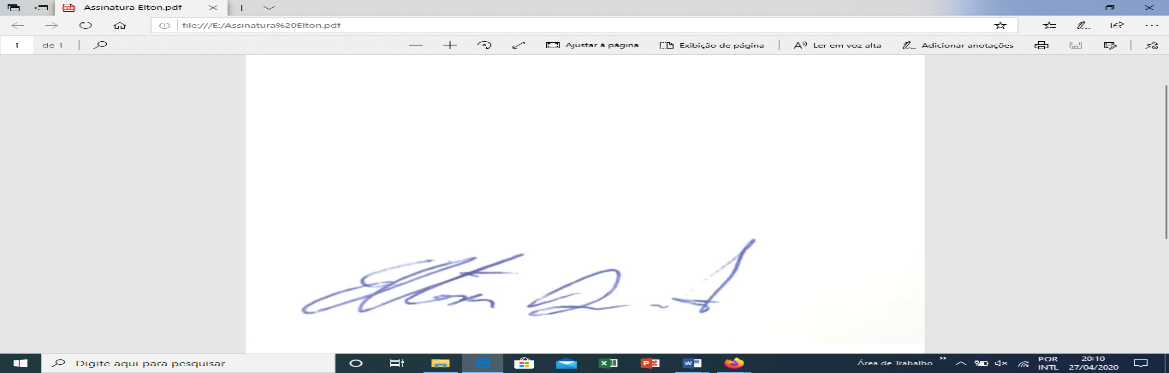 Elton Barros do NascimentoChefe do Departamento de Assistência EstudantilREQUERIMENTO PARA INTERPOSIÇÃO DE RECURSONOME DO ALUNO_____________________________________________________CPF:_________________________________________CURSO/TURMA_________MATRÍCULA:____________________E-MAIL:________________________________________TELEFONE FIXO:_____________________ CELULAR:_________________________________EXPOSIÇÃO DE MOTIVOS: ____________________________________________________________________________________________________________________________________________________________________________________________________________________________________________________________________________________________________________________________________________________________________________________________________________________________________________________________________________________________________________________________________________________________________________________________________________________________________________________________________________________________________________________________________________________________________________________________________________________________________________________________________________________________________________________________________________________________________________________________________________________________________________________________________________________________________Assinatura do(a) Aluno(a)________________________________________________________________________________Assinatura do(a) Responsável[Para os(as) alunos(as) menores de 18 anos]MACEIÓ/AL, _____ DE_________________ DE ________.PARECER DA EQUIPE DE SERVIÇO SOCIAL________________________________________________________________________________________________________________________________________________________________________________________________________________________________________________________________________________________________________________________________________________________________________________________________________________(    ) DEFERIDO         (    )  INDEFERIDOATIVIDADEDATADivulgação do Edital (Murais do Campus Maceió e Redes Sociais)A partir do dia 18 de fevereiro de 2020Inscrição on lineDe  19 a 21/02/2020  e de 27 a  28/02/2020.  Nos dias 21/02/2020 e 28/02/2020 as inscrições serão encerradas às 18h.Entrega da documentação02 a 06/03/2020Análise socioeconômica09 a 13/03/2020, 16 a 20/03/2020 e 02 a 12/05/2020Resultado preliminar14/05/2020Interposição e entrega dos Recursos15, 16 e 18/05/2020Análise dos Recursos19 e 20/05/2020Resultado Final22/05/2020Entrega do Termo de CompromissoNo retorno das aulasEntrega dos dados da conta bancária dos alunos selecionadosNo retorno das aulas